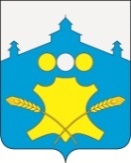 АдминистрацияБольшемурашкинского муниципального районаНижегородской областиПОСТАНОВЛЕНИЕ    27.03.2020г.             27.03.2020     Сл-106-151702/20             №  121Об условиях приватизации муниципального имущества района     В соответствии со ст.209, ст.215, ст.217, ст.448 Гражданского кодекса Российской Федерации, Федеральным законом Российской Федерации от 21.12.2001 №178-ФЗ «О приватизации государственного и муниципального имущества», постановлением Правительства РФ от 27.08.2012 № 860  «Об организации и проведении продажи государственного или муниципального имущества в электронной форме», решением Земского собрания Большемурашкинского муниципального района от 21.07.2011 
№ 39 «Об утверждении Положения о порядке приватизации муниципального имущества Большемурашкинского муниципального района Нижегородской области» (в редакции решений от 29.03.2012 № 18,  от 30.05.2012
№ 37, от 08.06.2015 № 34, от 27.10.2015 № 58, от 22.11.2018 № 56), решением Земского собрания Большемурашкинского района от 27.06.2019 № 37 «Об утверждении прогнозного плана приватизации муниципального имущества Большемурашкинского муниципального района на 2019-2020 годы» (в редакции решения от  27.02.2020 № 12), учитывая, что назначенные на  28 октября  2019 года  на основании постановления администрации Большемурашкинского муниципального района от 23.09.2019  № 317 «Об условиях приватизации муниципального имущества района» и на  20 декабря  2019 года  на основании постановления администрации Большемурашкинского муниципального района от 15.11.2019  № 398 «Об условиях приватизации муниципального имущества района» аукционы признаны несостоявшимся в связи с отсутствием поданных заявок, администрация Большемурашкинского муниципального района  п о с т а н о в л я е т:     1.Провести приватизацию находящегося в муниципальной собственности Большемурашкинского муниципального района Нижегородской области недвижимого имущества – нежилое здание с земельным участком, в том числе:- нежилое здание,  расположенное по адресу: Нижегородская область, 
Большемурашкинский район, р.п. Большое Мурашкино, ул.Красная Горка, д.9,  назначение: нежилое, площадь 221,8 кв.м, кадастровый номер 52:31:0080006:2738;- земельный участок, в пределах которого расположено вышеуказанное нежилое здание, кадастровый номер 52:31:0080006:771, площадь 2209,0 кв.м, категория земель: земли населённых пунктов, вид разрешенного использования: деловое управление, местоположение: Нижегородская область, Большемурашкинский район, р.п. Большое Мурашкино, ул.Красная Горка, д.9.Приватизацию здания осуществить одновременно с отчуждением земельного участка, в пределах которого оно расположено.      2.В отношении муниципального имущества, указанного в  пункте 1 настоящего постановления, установить:      2.1. Осуществить продажу способом приватизации, установленным в ранее принятом постановлении об условиях приватизации: аукцион с открытой  формой подачи предложений о цене в электронной форме.2.2. Начальная цена: рыночная стоимость объекта, определенная на основании отчета об оценке рыночной стоимости в соответствии с законодательством, регулирующим оценочную деятельность в Российской Федерации, 
в размере 1 641 000,00 (Один миллион шестьсот сорок одна тысяча) рублей, состоящая из:2.2.1. Начальная цена нежилого здания в размере 764 000,00 (Семьсот шестьдесят четыре тысячи) рублей с учетом НДС.2.2.2. Начальная цена земельного участка 877 000,00 (Восемьсот семьдесят семь тысяч) рублей. 2.3. Величина повышения начальной цены ("шаг аукциона") 5 % - в размере
82 050,00 (Восемьдесят две тысячи пятьдесят рублей).2.4. Срок оплаты по договору купли-продажи имущества: 10 дней со дня его подписания.2.5. Форма оплаты по договору купли-продажи имущества: единовременная.3. Функции продавца муниципального имущества возложить на комитет по управлению экономикой администрации Большемурашкинского муниципального района Нижегородской области.4. Комитету по управлению экономикой администрации района:4.1. Подготовить и утвердить аукционную документацию по проведению аукциона в электронной форме.4.2. Проведение аукциона в электронной форме организовать на электронной площадке оператора Акционерное общество «Электронные торговые системы», размещенной в сети "Интернет": https://www.etp-torgi.ru .4.3. Провести приватизацию муниципального имущества установленным способом в срок до 31 мая  2020 года.        И.о. главы местного самоуправления района                                      Р.Е. ДарановСОГЛАСОВАНО:Нач. отдела имущественных отношений КУЭ                                      Н.В.ЖуковаУправляющий делами                                                                              И.Д.СадковаНачальник сектора правовой,организационной, кадровой работыи информационного обеспечения                                                            Г.М.Лазарева